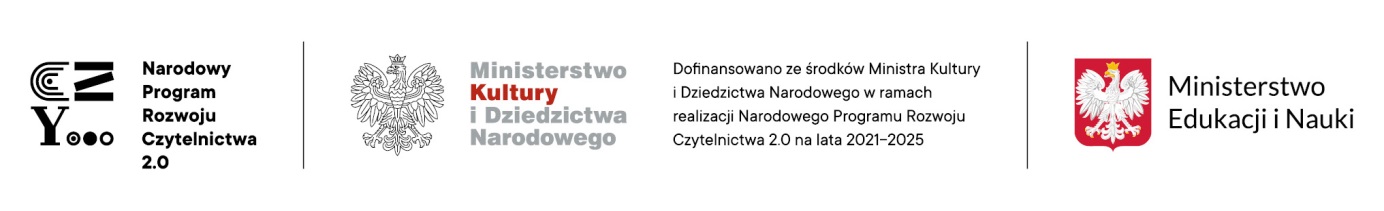 ZAJĘCIA „BIEDRONEK” W BIBLIOTECEOpowiem ci bajkęHm… O czym?Może o tym, jakSłoń podskoczył02.06. w ramach realizacji w przedszkolu projektu  Narodowy Program Rozwoju Czytelnictwa Grupa Biedronek uczestniczyła w zajęciach zorganizowanych w Bibliotece Miejskiej – Filia dla dzieci. Pani Bibliotekarka przygotowała dla dzieci bardzo ciekawe zajęcia o szanowaniu książek.Dzieci uściśliły pojęcie – Biblioteka, określały jej funkcje. Podczas zajęć dzieci dowiedziały się co książki cieszy, a co smuci. Wspólnie z panią bibliotekarką opracowały Kodeks dobrego czytelnika. Wiedzą też, że książki najbardziej lubią przebywać na półkach i znają sposób ich układania. Na końcu zajęć wszyscy ustalili, że będą używać zakładek do książek, więc pani bibliotekarka podarowała ją każdej „Biedronce”.Dzieci z wielkim zaangażowaniem uczestniczyły w zajęciach, które były dla nich bardzo interesujące i pouczające.Bardzo dziękujemy pani z biblioteki za te zajęcia!